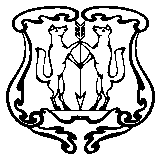 ЕНИСЕЙСКИЙ ГОРОДСКОЙ СОВЕТ ДЕПУТАТОВКрасноярского краяРЕШЕНИЕ19.12.2018                         г. Енисейск                                                №39-306  Об утверждении структуры администрации города Енисейска В соответствии с Федеральным законом от 06.10.2003 № 131-ФЗ «Об общих принципах организации местного самоуправления в Российской Федерации», руководствуясь статьями 26, 30, 32, 44 Устава города Енисейска, Енисейский городской Совет депутатовР Е Ш И Л:1. Утвердить структуру администрации города Енисейска согласно приложению.2. Утвердить в администрации города Енисейска предельную численность служащих (за исключением персонала по охране, обслуживанию административных зданий и водителей) в количестве 41 единица.3. Администрации города Енисейска провести организационно-штатные мероприятия в срок до 01.03.2018.4. Считать утратившими силу: Решение Енисейского городского Совета депутатов от 21.12.2016 № 14-148 «Об утверждении структуры администрации города Енисейска»;Решение Енисейского городского Совета депутатов от 19.07.2017 № 22-198  «О внесении изменений в структуру администрации города Енисейска, утвержденную Решением Енисейского городского Совета депутатов от 21.12.2016  № 14-148»;Решение Енисейского городского Совета депутатов от 17.01.2018 № 27-233 «О внесении изменений в структуру администрации города Енисейска, утвержденную Решением Енисейского городского Совета депутатов от 21.12.2016 № 14-148»;Решение Енисейского городского Совета депутатов от 18.04.2018 № 30-253 «О внесении изменений в решения Енисейского городского Совета депутатов от 21.12.2016 № 14-148 «Об утверждении структуры администрации города Енисейска», от 28.10.2015 № 2-15 «Об утверждении Положения об администрации города Енисейска»;Решение Енисейского городского Совета депутатов от 30.05.2018  № 31-260 «О внесении изменений в Решения Енисейского городского Совета депутатов от 21.12.2016 № 14-148  «Об утверждении структуры администрации города Енисейска», от 28.10.2015  № 2-15 «Об утверждении Положения об администрации города Енисейска».5. Решение вступает в силу со дня его опубликования в газете «Енисейск-Плюс».6. Разместить решение на официальном интернет-портале органов местного самоуправления города Енисейска.7. Контроль за исполнением решения возложить на комиссию по социальным вопросам, обеспечению законности, правопорядка и общественной безопасности (Лобанова Н.В.).Председатель городского 			Глава города ЕнисейскаСовета депутатов                                                                            В.А. Арутюнян                                              В.В. Никольский    								                Приложение к решению Енисейского городского Совета депутатов  19.12.2018  № 39-306СТРУКТУРА АДМИНИСТРАЦИИ ГОРОДА ЕНИСЕЙСКА